MERSİN BÜYÜKŞEHİR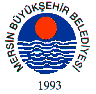 BELEDİYE MECLİSİ KARARIBirleşim Sayısı : (2)Oturum Sayısı : (1)Dönem Sayısı   : (1)Karar Tarihi    : 17/10/2014Karar Sayısı     : 554					  		  	 	  	  	Büyükşehir Belediye Meclisi 17/10/2014 Cuma Günü Belediye Başkanı Burhanettin KOCAMAZ başkanlığında Mersin Büyükşehir Belediyesi Kongre ve Sergi Sarayı Toplantı Salonu’nda toplandı.	Gündem maddesi gereğince; Büyükşehir Belediye Meclisi’nin 13/10/2014 tarih ve 480 sayılı ara kararı ile Plan-Bütçe Komisyonu, Yurtdışı İlişkiler Komisyonu, Eğitim-Kültür- Gençlik-Spor Komisyonu ile Çevre-Sağlık Komisyonu’na müştereken havale edilen, “Bu yıl 24-25-26 Ekim 2014 tarihlerinde yapılması planlanan XIX. Mersin Arkeoloji Günleri etkinliği işinin 25.000,00 TL’sinin 5393 sayılı Belediye Kanunu’nun 75. Maddesi gereğince Kültür ve Sosyal İşler Dairesi Başkanlığı'na bağlı Turizm ve Tanıtım Şube Müdürlüğü’nün 2014 Mali Yılı Bütçesinden karşılanması” ile ilgili 15/10/2014 tarihli müşterek komisyon raporu katip üye tarafından okundu.KONUNUN GÖRÜŞÜLMESİ VE OYLANMASI SONUNDA	İçel Sanat Kulübü tarafından, her yıl bölgemizde yapılan kazı ve yüzey araştırmalarının sunulduğu; ayrıca yurt içinden ve dışından davet edilen değerli bilim ve kültür insanlarını buluşturan, bu yıl 24-25-26 Ekim 2014 tarihlerinde yapılması planlanan XIX. Mersin Arkeoloji Günleri etkinliği işinin 25.000,00 TL’sinin 5393 sayılı Belediye Kanunu’nun 75. Maddesi gereğince Kültür ve Sosyal İşler Dairesi Başkanlığı'na bağlı Turizm ve Tanıtım Şube Müdürlüğü’nün 2014 Mali Yılı Bütçesinden karşılanması ile ilgili teklifin, idaresinden geldiği şekli ile uygun görüldüğüne dair komisyon raporunun kabulüne, yapılan işari oylama neticesinde mevcudun oy birliği ile karar verildi.Burhanettin KOCAMAZ		   Enver Fevzi KÖKSAL 		Ergün ÖZDEMİR       Meclis Başkanı			       Meclis Katibi	   		   Meclis Katibi